ĐỀ 1Bài 1: Sắp xếp các giá trị theo thứ tự tăng dần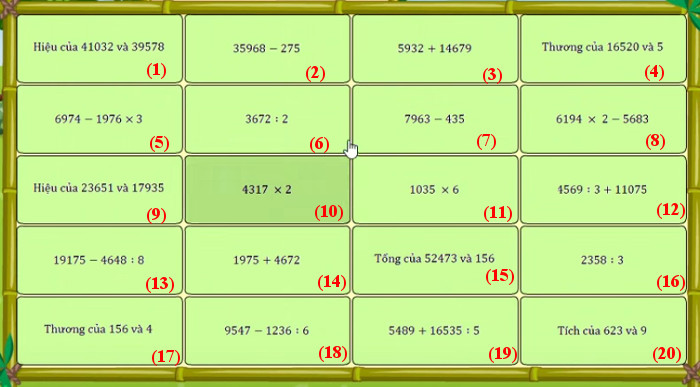 Câu 2.2: Giá tiền mỗi đôi tất là 72000 đồng. Một người mua 150 đôi tất thì phải trả bao nhiêu tiền?Câu 2.3: Một thùng có 150 quyển vở. Hỏi 234 thùng thì có bao nhiêu quyển vở?Câu 2.4: Tính: 24 x 11 = ...........Câu 2.5: Tính: 45 x 11 = ............Câu 2.6: Tìm x, biết x : 425 = 109Câu 2.7: Tính: 63195 - 257 x 147 = ............Câu 2.8: Tính: 325 x 173 + 3568 = .................Câu 2.9: Mỗi hộp xếp 6 cái cốc. Mỗi thùng xếp được 8 hộp. Có 3648 cái cốc thì xếp được mấy thùng?Câu 2.10: Tính: (253 x 78) : 11 = ..............Câu 2.11: Tính tổng: 1 + 2 + 3 + 4 + 5 + ....... + 50 = ...............Câu 2.12: Tìm một số tự nhiên biết rằng nếu lấy tổng của số đó với 15 chia cho 11 thì được kết quả là 67.Bài 2: Đi tìm kho báuCâu 1: Mỗi cuộn dây thép có 2025m dây thép. Trong kho có 132 cuộn dây thép như vậy. Tính số mét dây thép trong kho đang có.Câu 2: Tìm x, biết: x : 273 = 145Câu 3: Tính: 3250 : 2 : 5 = .............Câu 4: Trong đợt làm kế hoạch nhỏ, trung bình mỗi học sinh khối 4 và khối 5 thu gom được 3kg giấy vụn. Hỏi cả hai khối thu gom được bao nhiêu kilogam giấy vụn, biết rằng khối 4 có 124 em và khối 5 có 118 em.Câu.5: Tính: 69 x 2016 : 3 x 2 : 23 = .............Câu 6: Tính: 543 x 46 + 54 x 543 - 14300 = ..........Câu 7: Một đội công nhân sửa một đoạn đường trong 2 tuần. Tuần thứ nhất sửa được 2715m đường; tuần thứ hai trung bình mỗi ngày sửa được 575m đường. Hỏi trung bình mỗi ngày đội đó sửa được bao nhiêu mét đường đường? Biết mỗi tuần làm việc 5 ngày.ĐỀ 2Bài 1: Đỉnh núi trí tuệCâu 1.1: Điền số thích hợp vào chỗ chấm:37000dm2 = ............... m2.Câu 1.2: Tính: 81200 : 10 = ............Câu 1.3: Tính: 2327 x 1000 = ............Câu 1.4: Tính: 506 x 37 = .............Câu 1.5: Tính: 2 x 1974 x 5 = ............Câu 1.6: Tính: 15 x 1823 - 3512 = ............Câu 1.7: Tính: 173 x 15 + 173 x 5 = ..............Câu 1.8: Tính: 2016 x 97 + 2016 x 2 + 2016 = ............Câu 1.9: Tính: 378 x 996 + 378 x 2 + 378 x 2 = ...............Câu 1.10: Mỗi bao gạo đựng 50kg gạo. Một xe tải chở được 160 bao. Xe đó chở được bao nhiêu tấn gạo?Bài 2: Cóc vàng tài baCâu 2.1: Điền kết quả thích hợp vào chỗ chấm: 3m2 = ............ cm2a. 30 b. 3000 c. 300 d. 30000Câu 2.2: Điền kết quả thích hợp vào chỗ chấm: 17m2 = ............. cm2a. 170 b. 17000 c. 170000 d. 1700Câu 2.3: Điền kết quả thích hợp vào chỗ chấm: 50900 : 10 = ..............a. 5090 b. 509 c. 5900 d. 590Câu 2.4: Điền kết quả thích hợp vào chỗ chấm: 135000cm2 = ................. dm2a. 135 b. 13500 c. 1350000 d. 1350Câu 2.5: Điền kết quả thích hợp vào chỗ chấm: 2m2 4dm2 = .............. cm2a. 204 b. 20400 c. 2040 d. 2400Câu 2.6: Điền kết quả thích hợp vào chỗ chấm: 424 x 32 = ..............a. 212 x 8 b. 848 x 8 c . 212 x 16 d. 848 x 16Câu 2.7: Điền kết quả thích hợp vào chỗ chấm: 46dm2 7cm2 = .............cm2a. 4607 b. 4670 c. 46700 d. 46007Câu 2.8: Điền kết quả thích hợp vào chỗ chấm:256 x 75 + 256 x 22 + 256 x 3 = ............a. 256000 b. 2660 c. 2560 d. 25600Câu 2.9: Điền kết quả thích hợp vào chỗ chấm: 3m2 200cm2 = .............dm2a. 302 b. 3200 c. 32 d. 300200Câu 2.10: Tích của hai số tự nhiên là 3564. Nếu thừa số thứ nhất gấp lên 7 lần thì tích mới là:.............a. 24848 b. 3557 c. 25948 d. 24948Bài 3: Hoàn thành phép tínhViết lại phép tính hoàn chỉnh vào ô trả lời bên dướiCâu 3.1: .......53...8 + 27...21.... = 678...88Câu 3.2: 2...58... + 7...68 = ....15...4Câu 3.3: 5...3...... + ....0441 = 89...69Câu 3.4:..7....... + 7.......9 = ....7797Câu 3.5:...2....65 - 13........ = 9....424Câu 3.6: ....697... - 9...85 = 6...2...7Câu 3.7:..7...21 - .....820 = 277........Câu 3.8: .............0 - 9...9 = ....00....Câu 3.9: 2...53 x 9 = .......0........ĐỀ 3Bài 1: Sắp xếp các giá trị theo thứ tự tăng dầnBài 2: Đỉnh núi trí tuệCâu 1
Một mảnh vườn hình chữ nhật có diện tích 1478m2. Bác An đã trồng rau trên một nửa diện tích mảnh vườn đó. Hỏi diện tích trồng rau là bao nhiêu mét vuông?
Trả lời:
Diện tích trồng rau là: .............m2.Câu 2.Giá tiền mỗi đôi tất là 72000 đồng. Một người mua 150 đôi tất thì phải trả bao nhiêu tiền?
Trả lời:
Số tiền người đó phải trả là: ........... đồng.Câu 3:Một thùng có 150 quyển vở. Hỏi 234 thùng thì có bao nhiêu quyển vở?
Trả lời:
Số vở có trong 234 thùng là: .............. quyển.Câu.4:Tính: 24 x 11 = ...........Câu.5:Tính: 45 x 11 = ............Câu.6:Tìm x, biết x : 425 = 109
Trả lời:
x = .............Câu.7:Tính: 63195 - 257 x 147 = ............Câu.8:Tính: 325 x 173 + 3568 = .................Câu.9:Mỗi hộp xếp 6 cái cốc. Mỗi thùng xếp được 8 hộp. Có 3648 cái cốc thì xếp được mấy thùng?
Trả lời:
Số thùng xếp được là: ................. thùng.Câu.10:Tính: (253 x 78) : 11 = ..............Câu 11:Tính tổng: 1 + 2 + 3 + 4 + 5 + ....... + 50 = ...............Câu.12:Tìm một số tự nhiên biết rằng nếu lấy tổng của số đó với 15 chia cho 11 thì được kết quả là 67.
Trả lời: 
Số cần tìm là: ...........Bài 3 Đi tìm kho báuCâu.1:
Mỗi cuộn dây thép có 2025m dây thép. Trong kho có 132 cuộn dây thép như vậy. Tính số mét dây thép trong kho đang có.
Trả lời:
Số mét dây thép trong kho đang có là: .................m.Câu.2:Tìm x, biết: x : 273 = 145
Trả lời:
x = ..............Câu.3:Tính: 3250 : 2 : 5 = .............Câu.4:Trong đợt làm kế hoạch nhỏ, trung bình mỗi học sinh khối 4 và khối 5 thu gom được 3kg giấy vụn. Hỏi cả hai khối thu gom được bao nhiêu kilogam giấy vụn, biết rằng khối 4 có 124 em và khối 5 có 118 em. 
Trả lời:
Cả hai khối thu gom được số kilogam giấy vụn là: ...........kg.Câu.5:Tính: 69 x 2016 : 3 x 2 : 23 = .............Câu.6:Tính: 543 x 46 + 54 x 543 - 14300 = ..........Câu.7:Một đội công nhân sửa một đoạn đường trong 2 tuần. Tuần thứ nhất sửa được 2715m đường; tuần thứ hai trung bình mỗi ngày sửa được 575m đường. Hỏi trung bình mỗi ngày đội đó sửa được bao nhiêu mét đường đường? Biết mỗi tuần làm việc 5 ngày.
Trả lời:
Trung bình mỗi ngày đội đó sửa được: ...............m đường.